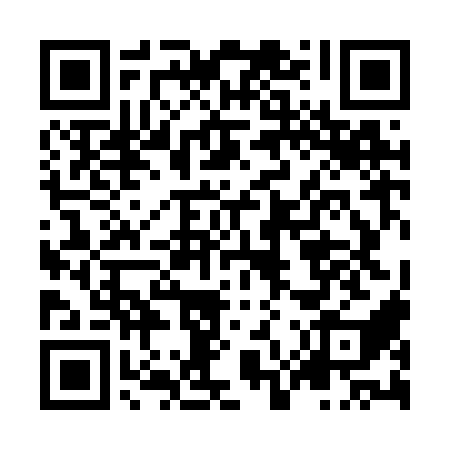 Ramadan times for Andresiunai, LithuaniaMon 11 Mar 2024 - Wed 10 Apr 2024High Latitude Method: Angle Based RulePrayer Calculation Method: Muslim World LeagueAsar Calculation Method: HanafiPrayer times provided by https://www.salahtimes.comDateDayFajrSuhurSunriseDhuhrAsrIftarMaghribIsha11Mon4:454:456:5112:364:206:226:228:2012Tue4:424:426:4812:354:226:246:248:2213Wed4:394:396:4512:354:236:266:268:2414Thu4:364:366:4312:354:256:286:288:2715Fri4:334:336:4012:344:276:306:308:2916Sat4:304:306:3812:344:286:326:328:3117Sun4:274:276:3512:344:306:346:348:3418Mon4:244:246:3212:344:326:366:368:3619Tue4:214:216:3012:334:336:386:388:3920Wed4:184:186:2712:334:356:406:408:4121Thu4:154:156:2412:334:376:426:428:4422Fri4:124:126:2212:324:386:446:448:4623Sat4:094:096:1912:324:406:466:468:4924Sun4:054:056:1612:324:426:486:488:5125Mon4:024:026:1412:314:436:506:508:5426Tue3:593:596:1112:314:456:536:538:5627Wed3:563:566:0812:314:466:556:558:5928Thu3:523:526:0612:314:486:576:579:0229Fri3:493:496:0312:304:496:596:599:0530Sat3:453:456:0012:304:517:017:019:0731Sun4:424:426:581:305:538:038:0310:101Mon4:384:386:551:295:548:058:0510:132Tue4:354:356:521:295:568:078:0710:163Wed4:314:316:501:295:578:098:0910:194Thu4:274:276:471:285:598:118:1110:225Fri4:244:246:451:286:008:138:1310:256Sat4:204:206:421:286:018:158:1510:287Sun4:164:166:391:286:038:178:1710:318Mon4:124:126:371:276:048:198:1910:349Tue4:084:086:341:276:068:218:2110:3710Wed4:054:056:321:276:078:238:2310:40